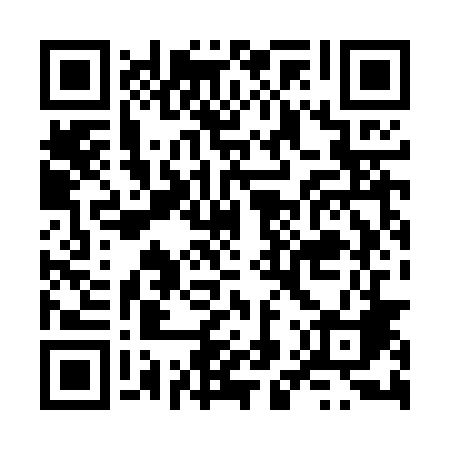 Ramadan times for Zawonia, PolandMon 11 Mar 2024 - Wed 10 Apr 2024High Latitude Method: Angle Based RulePrayer Calculation Method: Muslim World LeagueAsar Calculation Method: HanafiPrayer times provided by https://www.salahtimes.comDateDayFajrSuhurSunriseDhuhrAsrIftarMaghribIsha11Mon4:084:085:5911:473:405:355:357:2012Tue4:064:065:5711:463:415:375:377:2213Wed4:034:035:5511:463:435:395:397:2414Thu4:014:015:5211:463:445:405:407:2515Fri3:583:585:5011:463:465:425:427:2716Sat3:563:565:4811:453:475:445:447:2917Sun3:533:535:4611:453:485:465:467:3118Mon3:513:515:4311:453:505:475:477:3319Tue3:483:485:4111:443:515:495:497:3520Wed3:463:465:3911:443:525:515:517:3721Thu3:433:435:3711:443:545:525:527:3922Fri3:413:415:3411:443:555:545:547:4123Sat3:383:385:3211:433:565:565:567:4324Sun3:353:355:3011:433:585:575:577:4525Mon3:333:335:2711:433:595:595:597:4726Tue3:303:305:2511:424:006:016:017:4927Wed3:273:275:2311:424:026:026:027:5128Thu3:253:255:2111:424:036:046:047:5329Fri3:223:225:1811:414:046:066:067:5530Sat3:193:195:1611:414:056:076:077:5731Sun4:164:166:1412:415:067:097:098:591Mon4:144:146:1212:415:087:117:119:012Tue4:114:116:0912:405:097:127:129:043Wed4:084:086:0712:405:107:147:149:064Thu4:054:056:0512:405:117:167:169:085Fri4:024:026:0312:395:137:177:179:106Sat3:593:596:0012:395:147:197:199:127Sun3:563:565:5812:395:157:217:219:158Mon3:543:545:5612:395:167:227:229:179Tue3:513:515:5412:385:177:247:249:1910Wed3:483:485:5212:385:187:257:259:22